Către mass media locală,Alăturat vă trimitem un material referitor la Ziua Mondială a Sănătăţii, pe care vă rugăm să-l publicaţi in ziarul Dumneavoastră sau să-l difuzaţi in emisiunile Dumneavoastră, având in vedere importanţa informării populatiei cu privire la aceasta temă.Ziua Mondială a Sănătăţii – 7 aprilie 2018 are tema acoperirea universala cu servicii de sănătate . Conform Organizaţiei Mondiale a Sănătăţii  definiţia acoperirii universale cu servicii de sănătate este: “Toţi oamenii şi comunităţile primesc servicii de sănătate de care au nevoie, fără a se confrunta cu dificultăţi financiare”. Scopul acestei campanii este îmbunătăţirea stării de sănătate a populaţiei la nivel global.  Obiectivul este ghidarea factorilor de decizie şi altor persoane interesate în asumarea responsabilităţii în vederea atingerii acoperirii universale cu servicii de sănătate. Sloganul campaniei naţionale este: Sănătate pentru toti! Conform datelor Organizației Mondiale a Sănătății, aproximativ jumătate din populația lumii nu are acces a servicii esențiale de sănătate. Accesul la servicii esențiale de sănătate de calitate și la protecție financiară în procesul de accesare a acestor servicii îmbunătățesc sănătatea populației, cresc speranța de viață, protejează țările de apariția unor epidemii, reduc sărăcia și riscul de foamete, creează locuri de muncă, susțin creșterea economică și egalitatea de gen. Progresul țărilor în atingerea accesului este evaluat în raport cu două criterii:1) indicele de acoperire a serviciilor de sănătate si 2) povara financiară la care sunt supuși indivizii ca urmare a accesării serviciilor de sănătate. Conform raportului de monitorizare, în Regiunea Europeană a Organizației Mondiale a Sănătății, s-a înregistrat în anul 2015 un indice de acoperire a serviciilor de sănătate de 73. Acest indice atingea în același an în România valoarea de 72. În ceea ce privește povara financiară consecutivă accesării serviciilor de sănătate, la nivelul Regiunii Europene a Organizaţiei Mondiale a Sănătăţii, în anul 2010, 7% din populație cheltuia cu 10% mai mult față de venitul total al gospodăriei și respectiv 1% cheltuia cu 25% mai mult față de venitul total al gospodăriei pentru plata serviciilor de sănătate. În perioada 1998-2012, în România, proporția din populație care a suportat cheltuieli ”catastrofale” pentru plata serviciilor de sănătate a prezentat un trend ușor ascendent.A crescut de la 6 la 12% proporţia din populație a celor care au cheltuit cu 10% mai mult față de venitul total al gospodăriei și de la 1 la 2% a celor care au cheltuit cu 25% mai mult față de venitul total al gospodăriei pentru plata serviciilor de sănătate. Cu prilejul celebrării Zilei Mondiale a Sănătății 2018, promovăm sloganul „Sănătate pentru toti!”Cu stimă,DIRECTOR EXECUTIVDr.MIHAI MOISESCU- GOIA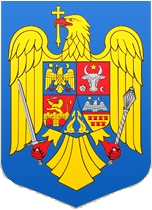 MINISTERUL SĂNĂTĂŢIIDIRECŢIA DE SĂNĂTATE PUBLICĂ A JUDEŢULUI CLUJCluj-Napoca, 400158, Str. Constanţa nr. 5, etaj I;Telefon: 0040 - 264-433645; Fax: 0040 - 264-530388;Web : www.dspcluj.ro; E-mail : dspj.cluj@dspcluj.ro